Тематический план занятий лекционного типапо дисциплине «Психофармакология»для обучающихсяспециалитета по  специальности 37.05.01 Клиническая психология, направленность Патопсихологическая диагностика и психотерапия на 2023-2024 учебный годОбсуждено на заседании кафедры фармакологии и биоинформатики, протокол № 17 от 25. мая 2023 г.Заведующий кафедрой, академик РАН			А.А. Спасов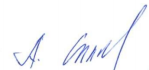 №Темы занятий лекционного типа Часы (академ.)Введение в психофармакологию. Проблемы и методы современной фармакологии. Определение предмета, цели и задачи психофармакологии, роль психофармакологии среди других медико-биологических наук. Классификации лекарственных средств. Принципы рациональной фармакотерапии. Принципы рациональной фармакотерапии. Источники фармакологической информации. Федеральный закон Российской Федерации «Об обращении лекарственных средств».2Общая фармакология. Фармакокинетика и фармакодинамика. Понятие о доказательной медицине. Основные фармакокинетические параметры. Значение фармакокинетических исследований в клинической практике и их практическая значимость для разработки оптимального режима дозирования лекарственных средств.  Основные понятия фармакодинамики. Виды действия лекарственных средств. Фармакологические эффекты (основные, побочные, токсические). Зависимость фармакотерапевтического эффекта от свойств лекарственных средств и их применения. Базовые принципы лечения острых отравлений фармакологическими средствами. Основы доказательной медицины, уровни достоверности эффективности лекарственных средств.  2Введение в фармакологию центральной и периферической нервной системы. Строение периферической афферентной и эфферентной нервной системы. Соматический и вегетативный отделы эфферентной нервной системы. Нейромедиаторы эфферентной нервной системы. Основные медиаторы центральной нервной системы. Точки воздействия на центральную нейротрансмиссию. Избирательность действия, центральных нейротропных средств стимулирующего и угнетающего действия. Понятие о психотропных средствах.2Снотворные и противосудорожные средства. Этиловый спирт. Классификация снотворных средств. Механизмы снотворного действия, влияние на структуру сна. Побочное действие снотворных средств, их способность вызывать зависимость. Интоксикация снотворными средствами, принципы фармакотерапии. Механизмы действия противосудорожных средств. Классификация противоэпилептических средств по механизму действия и клиническому применению при различных типах эпилептических приступов. Сравнительная характеристика. Психотропные эффекты противоэпилептических средств. Местное и резорбтивное действие этилового спирта, зависимость от концентрации этанола. Применение в медицинской практике. Острое и хроническое отравление спиртом этиловым, его социальные аспекты, принципы лечения. 2Психоугнетающие средства: нейролептики, анксиолитики. Антидепрессанты. Классификация, основные эффекты, механизмы действия нейролептиков. Влияние на дофаминергические и другие нейромедиаторные процессы в ЦНС и периферических тканях. Применение антипсихотических средств в медицинской практике. Побочные эффекты нейролептиков, способы их коррекции. Классификация и механизмы действия анксиолитиков, показания к применению, побочные эффекты, возможность развития лекарственной зависимости. Антидепрессанты - ингибиторы обратного нейронального захвата моноаминов  неизбирательного и избирательного действия. Ингибиторы МАО неизбирательного и избирательного действия.  Сравнительная оценка отдельных препаратов. Побочные эффекты. 2Психостимулирующие средства.  Классификация. Механизмы психостимулирующего действия. Сравнительная характеристика психостимулирующих средств. Влияние на сердечно-сосудистую систему. Показания к применению. Побочные эффекты. Возможность развития лекарственной зависимости. 2Болеутоляющие  (анальгезирующие) средства. Восприятие и регуляция боли. Виды боли. Опиоидные рецепторы и их эндогенные лиганды. Классификация опиоидных анальгетиков по химической структуре и взаимодействию с разными подтипами опиоидных рецепторов. Механизмы анальгетического действия. Побочные эффекты. Лекарственная зависимость. Интоксикация опиоидными анальгетиками, принципы лечения. Классификация, механизм действия, фармакологические эффекты ненаркотических анальгетиков, побочные эффекты, применение. Препараты разных фармакологических групп с анальгетическим компонентом действия. Механизмы  болеутоляющего действия. Применение. Анальгетики со смешанным механизмом действия (опиоидный-неопиоидный). Отличия от опиоидных средств. Показания к применению. Побочные эффекты. 2Вещества, вызывающие лекарственную зависимость. Понятие о наркомании и токсикомании. Классификация средств, вызывающих зависимость. Принципы терапии наркомании и токсикомании. Профилактика использования лекарственных средств в немедицинских целях.2Нежелательные реакции при применении лекарственных средств. Токсические эффекты лекарственных средств1. Классификация. Механизм развития побочных эффектов.   Зависимость их развития от путей введения, скорость развития лекарственной терапии.Психотропные токсические эффекты различных фармакологических групп – лекарственных средств, влияющих на ЦНС, функции органов дыхания, на сердечно-сосудистую систему, лекарственных средств, применяемых при нарушении мозгового кровообращения, препаратов, влияющих на миометрий,  гормональных препаратов, нестероидных противовоспалительных средств,  антигистаминных средств, антибиотиков, противовирусных,  противопротозойных и противотуберкулезных средств. 2Итого18